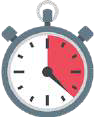 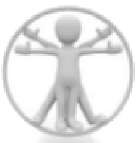 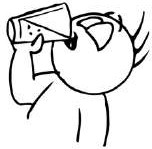 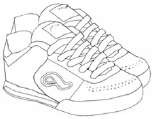 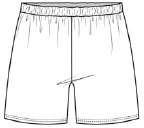 Pense à boire de l’eau régulièrement : avant, pendant et après la séance.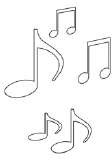 Tu peux travailler en musique, c’est plus agréable et plus motivant !Pour rester en forme, ces exercices doivent s’associer à une bonne alimentation, un temps de sommeil suffisant ainsi que d’autres activités si tu le peux : du vélo, de la marche, de la course à pied dans ton quartier !Pense à alterner côté droit et côté gauche.Continuité pédagogique en EPS – mars 2020		PERRET / BEURET, prof EPS clg FELIX - SoulaProf : Classe : Date : XX mars 2020Partie 1 – ÉchauffementPartie 1 – ÉchauffementPartie 1 – ÉchauffementPartie 1 – ÉchauffementPartie 1 – ÉchauffementPartie 1 – Échauffement20 montées de genouxsur place20 montées de genouxsur place20 talons- fesses surplace20 sauts alternés jambe/brasopposés10 jumping-jack10 flexions complètesdes jambes10 secondes de course rapidesur place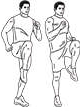 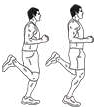 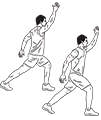 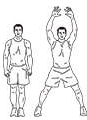 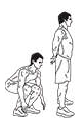 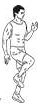 Le genou doit monter bien haut.Le genou doit monter bien haut.Le talon vient toucher la fesse.Sauts sur place en alternant brasdroit / jambe gauche et bras gauche /jambe droite.Alterner jambes et bras serrés puis jambes et bras écartés.Garder le dos droit et aller toucher le sol avec les mains.Sprint sur place en utilisant les bras.Partie 2 – CardioPartie 2 – CardioPartie 2 – CardioPartie 2 – CardioPartie 2 – Cardio10 jump-squat10 jump-squat10 mountain climber10 sauts groupés10 tap-tap pieds10 cloche-pieds latéraux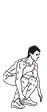 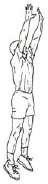 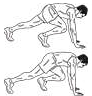 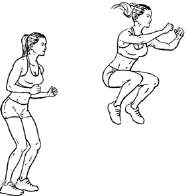 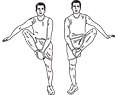 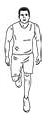 Garder le dos droit et aller toucher le sol avec les mains puis pousser versle haut.Garder le dos droit et aller toucher le sol avec les mains puis pousser versle haut.En position pompe, ramener les genoux vers la poitrine en alternant genoudroit puis gauche.Sauter sur place en élevant les genoux à la poitrine.Attention à la réception.Toucher l’intérieur du pied droit avec la main gauche et inversement en enchaînant les actions.Sauter à cloche-pied de droite à gauche avec un déplacement d’environ 30 cm.Partie 3 – Renforcement musculaire – SpécifiquePartie 3 – Renforcement musculaire – SpécifiquePartie 3 – Renforcement musculaire – Spécifique20 poussées des mollets20 poussées des mollets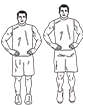 Départ debout, jambes tendues et serrées.Monter sur les pointes de pieds pour contracter les mollets.Conserver son équilibre, monter et descendre lentement.Répéter ce mouvement 20 fois.20applaudissements bras tendus20applaudissements bras tendus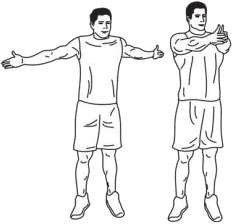 Départ debout, jambes tendues et serrées, bras tendus sur les côtés.Ramener lentement les bras tendus  vers l’avant jusqu’à ce que les mains se touchent.Répéter ce mouvement 20 fois (20 ouvertures + fermetures).20 secondes squat maintenu20 secondes squat maintenu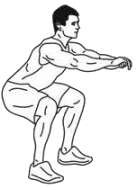 Pieds écartés de la largeur des épaules.Fléchir les jambes jusqu’à une position assise en tendant les bras vers l’avant pour conserver son équilibre.Tenir la position 20 secondes.Conserver le dos droit du début à la fin du mouvement.30 secondes gainage ventral30 secondes gainage ventral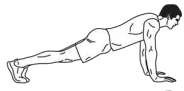 En appui sur les pieds et les mains.Conserver le corps aligné (pieds-bassin- épaules) et le dos droit.Maintenir cette position de planche pendant 30 secondes.30 secondes maintien abdos30 secondes maintien abdos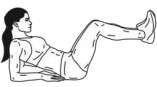 En appui sur les avant-bras, relever les jambes fléchies à angle droit.Contrôler sa respiration et maintenir cette position stable pendant 30 secondes en contractant les abdominaux.Répète chaque exercice une deuxième fois pour bien renforcer chaque muscle travaillé.Répète chaque exercice une deuxième fois pour bien renforcer chaque muscle travaillé.Répète chaque exercice une deuxième fois pour bien renforcer chaque muscle travaillé.Répète chaque exercice une deuxième fois pour bien renforcer chaque muscle travaillé.Partie 4 – Étirements (Maintien de chaque position 10 secondes)Partie 4 – Étirements (Maintien de chaque position 10 secondes)Partie 4 – Étirements (Maintien de chaque position 10 secondes)Partie 4 – Étirements (Maintien de chaque position 10 secondes)Partie 4 – Étirements (Maintien de chaque position 10 secondes)TricepsTricepsQuadricepsDorsauxIschio-jambiersAdducteurs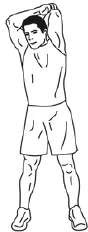 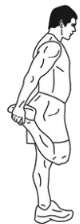 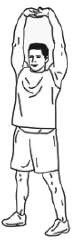 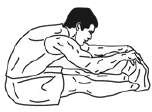 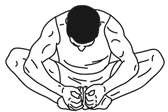 